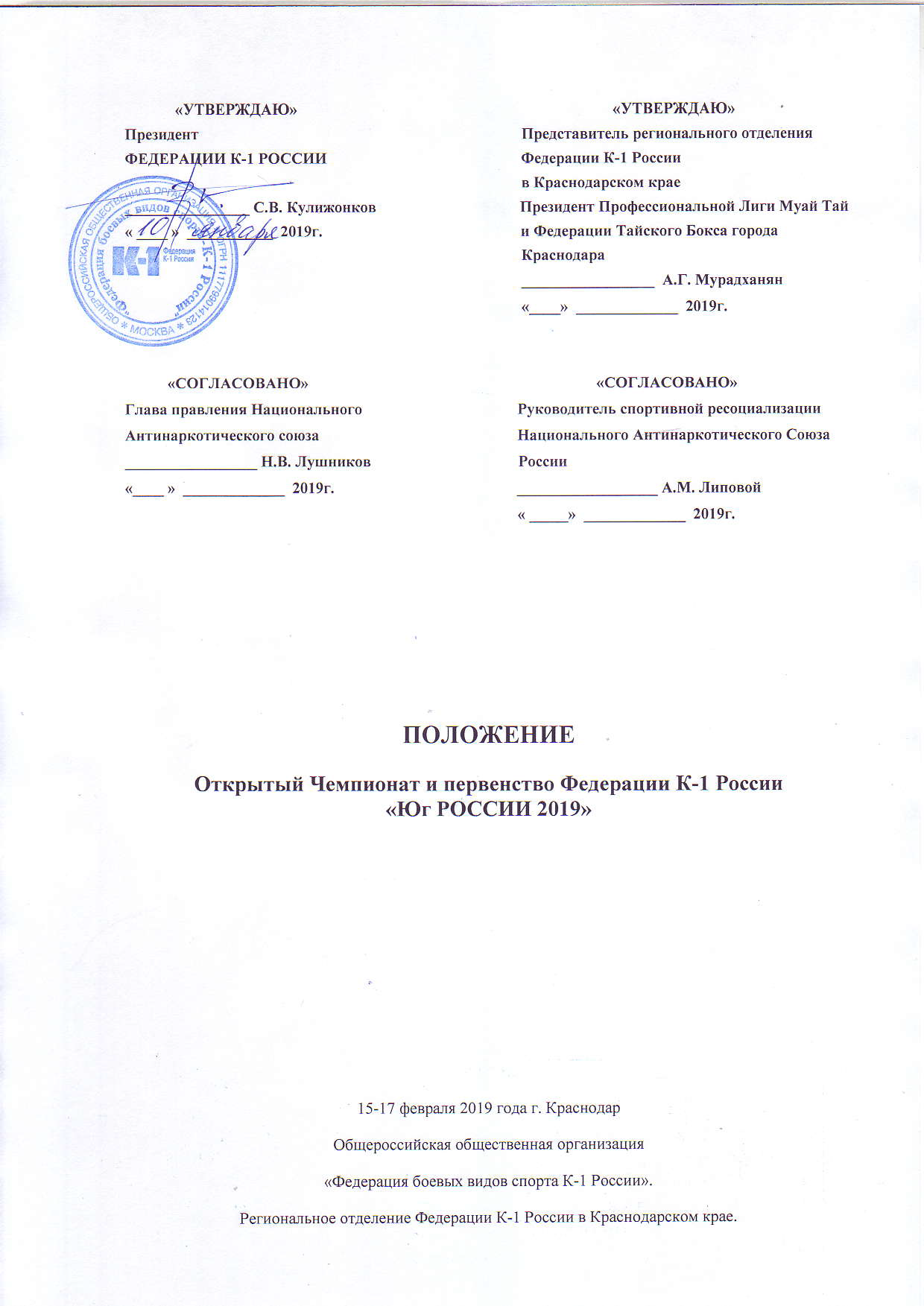 1. ВВЕДЕНИЕОткрытый Чемпионат и первенство Федерации боевых видов спорта К-1 России «Юг России 2019» (далее «Чемпионат») проводится в соответствии с календарным планом Федерации боевых видов спорта К-1 России (далее Федерация К-1 России) на 2019 год. Настоящее Положение является основанием для командирования спортсменов, тренеров и спортивных судей на соревнования.ЦЕЛИ И ЗАДАЧИ  Чемпионат  проводится в целях:- Популяризации боевых видов спорта - К-1;- Повышения спортивного мастерства участников соревнований;- Выявления сильнейших спортсменов по К-1;- Формирования сборной команды страны для участия в международных соревнованиях ;- Укрепления дружеских и спортивных связей между спортивными организациями;- Пропаганды здорового образа жизни, при поддержке национального антинаркотического  союза России Федерального благотворительного фонда развития физкультуры и спорта   Александра Липового, международного проекта спортивной ресоциализации   направленного на профилактику социально опасных заболеваний и борьбу с   наркозависимостью.- Массового развития спорта. 3. ОРГАНИЗАТОРЫ СОРЕВНОВАНИЙ Право на проведение соревнований принадлежит Региональному отделению Федерация К-1 России в Краснодарском крае и Федерации К-1 России.МЕСТО И СРОКИ ПРОВЕДЕНИЯ СОРЕВНОВАНИЙЧемпионат проводится 15-17 февраля  2019 года, по адресу: г. Краснодар, ул. Московская 111, фитнес центр «LIGHT FIT»           5. ПРОГРАММА СОРЕВНОВАНИЙ            15 февраляДень приезда команд, регистрация, взвешивание, размещение участников;09:00-11:00 -комиссия по допуску команд города Краснодар, взвешивание по   адресу:. ул. Московская 111, фитнес центр «LIGHT FIT»           15:00 - 18:00 – комиссия по допуску, взвешивание по адресу: ул. Московская 111,            фитнес центр «LIGHT FIT»18:00 – собрание представителей, жеребьевка, судейский семинар;            16 февраля9:30  -  судейский семинар;10:00 – начало поединков; 17 февраля9:30 - судейский семинар;10:00- начало поединков.6. УСЛОВИЯ ФИНАНСИРОВАНИЯ  Финансирование проведения соревнований осуществляется за счет средств Регионального отделение К-1 России в Краснодарском крае и благотворительных взносов.  Расходы по командированию: проезд, проживание и питание участников соревнований обеспечивают командирующие организации.  Стартовый благотворительный взнос: 1000 рублей за одного участника соревнований. Средства стартовых взносов идут на оплату наградной атрибутики и другие расходы, связанные с проведением соревнований.7.КЛАССИФИКАЦИЯ СОРЕВНОВАНИЙСоревнования являются личными и командными. Проводятся по Олимпийской системе, с выбыванием после первого поражения.8. ЗАЯВКИ ДЛЯ УЧАСТИЯ В ЧЕМПИОНАТЕ   Предварительные заявки на участие в Чемпионате принимаются до 09.02.2019г на e-mail: thaiboxer.007@gmail.com.  Команды должны подтвердить своё участие с указанием общего количества делегации не позднее, чем за 5 дней до начала соревнований.   Оригинал заявки (образец форма №1 прилагается) с медицинским допуском от физкультурного диспансера области (города, района) на каждого участника соревнований, печатью командирующей организации, подписью руководителя и старшего тренера, предоставляется в мандатную комиссию по допуску спортсменов.9. ПРАВИЛА СОРЕВНОВАНИЙ  Соревнования проводятся по Правилам Всемирной любительской Федерации  К-1 (WAK-1F), утверждёнными Федерацией К-1 России.  Возрастные категории  7-14 лет  и  участники матчевых встреч 5-6 лет, боксируют в защитных жилетах и им запрещены удары коленями в голову. В возрастной  категории 15-16 лет, запрещены удары коленями в голову. 10. ВОЗРАСТНЫЕ И ВЕСОВЫЕ КАТЕГОРИИВзрослые 19-40 лет.  мужчины: -51кг, -54 кг, -57 кг, -60 кг, -63,5 кг, -67 кг, -71 кг, -76 кг, -81 кг, -86 кг, -91 кг, +91 кг.  женщины: -48 кг, -52 кг, -56 кг, -60 кг, -65 кг, -70 кг, +70 кг.Юниоры 17-18 лет*   юноши: -48 кг, -51 кг, -54 кг, -57 кг, -60 кг, -63 кг, -66 кг, -70 кг, -75 кг, -80 кг, -85 кг, +85 кг.  девушки: -40 кг, -44 кг, -48 кг, -52 кг,-54 кг,-56 кг,-60 кг, +60 кг.Юноши старшего возраста  15-16 лет  мальчики:: -48 кг, -51 кг, -54 кг, -57 кг, -60 кг, -63 кг, -66 кг, -70 кг, -75 кг, -80 кг, -85 кг, +85 кг.  девочки: -40 кг, -44 кг, -48 кг, -52 кг, -54 кг, -56 кг, -60 кг,+60 кг.Юноши среднего возраста  13-14 лет  мальчики: -42 кг, -45 кг, -48 кг, -51 кг, -54 кг, -57 кг, -60 кг, -63 кг, -66 кг, -70 кг, +70 кг.  девочки: -42 кг, -45 кг, -48 кг, -51 кг, -54 кг, -57 кг,-60 кг,+60 кг.Юноши младшего возраста  11-12 лет.  мальчики / девочки: -32 кг, -34 кг, -36 кг, -38 кг, -40 кг, -42 кг, -45 кг, -48 кг, -51 кг, -54 кг, -57 кг, +57 кг.Дети (кадеты)  9-10 лет  мальчики / девочки: -26 кг, -28 кг, -30 кг, -32 кг, -34 кг, -36 кг, -38 кг, -40 кг, +40 кг.Дети 7-8 летмальчики/девочки: -22 кг, -24 кг, -26 кг, -28 кг, -30 кг, -32 кг, -34 кг, -36 кг, -38 кг.Матчевые встречиДети 5-6 летмальчики/девочки: -18кг, -20кг, -22 кг, -24 кг, -26 кг, -28 кг, -30 кг, -32 кг, -34 кг.* Спортсмены категории Юниоры 18-ти лет, по желанию могут выступать в возрастной категории: Мужчины и Женщины.11.  ТРЕБОВАНИЯ К УЧАСТНИКАМ СОРЕВНОВАНИЙ  К участию в Чемпионате допускаются спортсмены клубов субъектов Российской Федерации, на основании предварительных заявок, предоставленных до 09.02.2019 года.  В соревнованиях могут принимать участие спортсмены, предоставившие в мандатную комиссию следующие документы:Именную заявку, установленной формы (Приложение 1);Документ подтверждающий личность: паспорт, свидетельство о рождении.Полиса обязательного медицинского страхования (ОМС).Страхового полиса (оригинал) от несчастного случая со страховым покрытием «занятие спортом» не менее 50 000 рублей.Заявление «согласие от родителей» для спортсменов до 18 лет (бланк заявления – «форма №2» - прилагается);  В состав команды входят: 1 представитель, 1 тренер и 1 судья. 12. Форма одежды и экипировка  Каждый участник должен иметь: шлем, капу, бинты, бандаж (женщины также должны иметь паховый и нагрудный бандажи), шорты, майки (красного и синего цвета), щитки (типа носки).  Организаторы предоставляют: перчатки, жилеты.   Секунданты спортсменов должны быть в спортивной форме и обуви.  Выход на парад – в спортивном костюме и обуви.13. СУДЕЙСТВО СОРЕВНОВАНИЙ   Судейство соревнований осуществляет коллегия судей утвержденной Региональным отделением Федерации К-1 России 14. ПОДВЕДЕНИЕ ИТОГОВ, ОПРЕДЕЛЕНИЕ ПОБЕДИТЕЛЕЙ.    Победители и призёры соревнований определяются в личном зачете в каждой весовой категории и каждой возрастной группе, в соответствии с Правилами соревнований. Утвержденные протоколы соревнований организаторы предоставляют в бумажном и электронном носителях в Федерацию боевых видов спорта – К-1 России в течение 10 дней после окончания соревнований.15. НАГРАЖДЕНИЕ   Победителям соревнований  вручаются медали, дипломы, спортсмены занявшие второе место награждаются медалями и грамотой, спортсмены занявшие третье место награждаются грамотой.16. ОБЕСПЕЧЕНИЕ БЕЗОПАСНОСТИ УЧАСТНИКОВИ ЗРИТЕЛЕЙЧемпионат проводится на спортивных сооружениях, отвечающих требованиям соответствующих нормативных правовых актов, действующих на территории Российской Федерации  и направленных на обеспечение  порядка и безопасности участников и зрителей, а также при условии наличия актов готовности физкультурного или спортивного сооружения к проведению мероприятий, утверждаемых в установленном порядке.Ответственными исполнителями являются: руководитель спортсооружения и главный судья соревнований.17.КОНТАКТНЫЕ ДАННЫЕ ЧЛЕНОВ ОРГКОМИТЕТА.Мурадханян Агарон Гегамовичм.т. 8-908-684-88-08thaiboxer.007@gmal.comПРИЛОЖЕНИЕ 1Заявкана участие в соревнованиях:Открытый Чемпионат и первенство «Юг России 2019»  Федерации К-1 России в г. Краснодар15-17 февраля 2019 года.от субъекта РФ:   ___________________  город, клуб: ________________________						К соревнованиям допущено ___ человек              Врач _________            Старший тренер        _________Официальным представителем команды  является   ___________________________________ (______________)                                                   Ф И О                                                                       телефон          Представитель Регионального отделения Федерации К-1 России                      _________ ______        м.п.Приложение 2                                    Главному судье соревнованийЗаявление.Я,_______________________________________________________________                                                                    (Фамилия, имя, отчество)Адрес:___________________________________________________________                                                       (прописка)Паспорт: ______           ________________              _____________.                  серия                                           номер                                                      Дата выдачиРазрешаю своему сыну(дочери)______________________________________________________,                                                                            (Фамилия,  имя, отчество)Участвовать в соревнованиях: Открытый Чемпионат и первенство « Юг России 2019» Федерации К-1 России в г. Краснодар которые состоятся по адресу: г. Краснодар, ул. Московская 111, фитнес центр «LIGHT FIT»ФИОГод рожденияВесовая категорияСпортивный разрядТренерВиза, печать и подпись врача напротив каждой фамилии1._____2._____3._____